Supplementary tables Table S1. Sequence of primers used in real-time PCRSupplementary Figures Figure S1. HLA status of studied patients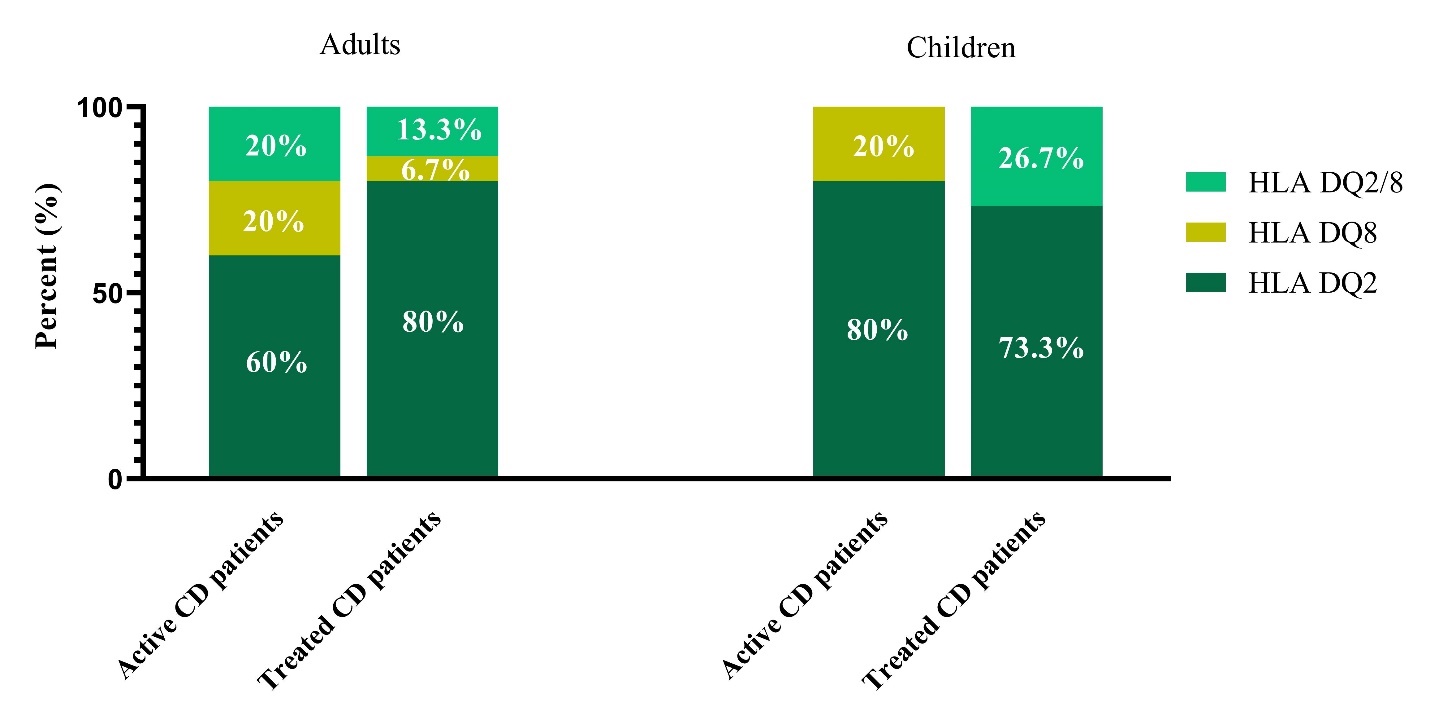 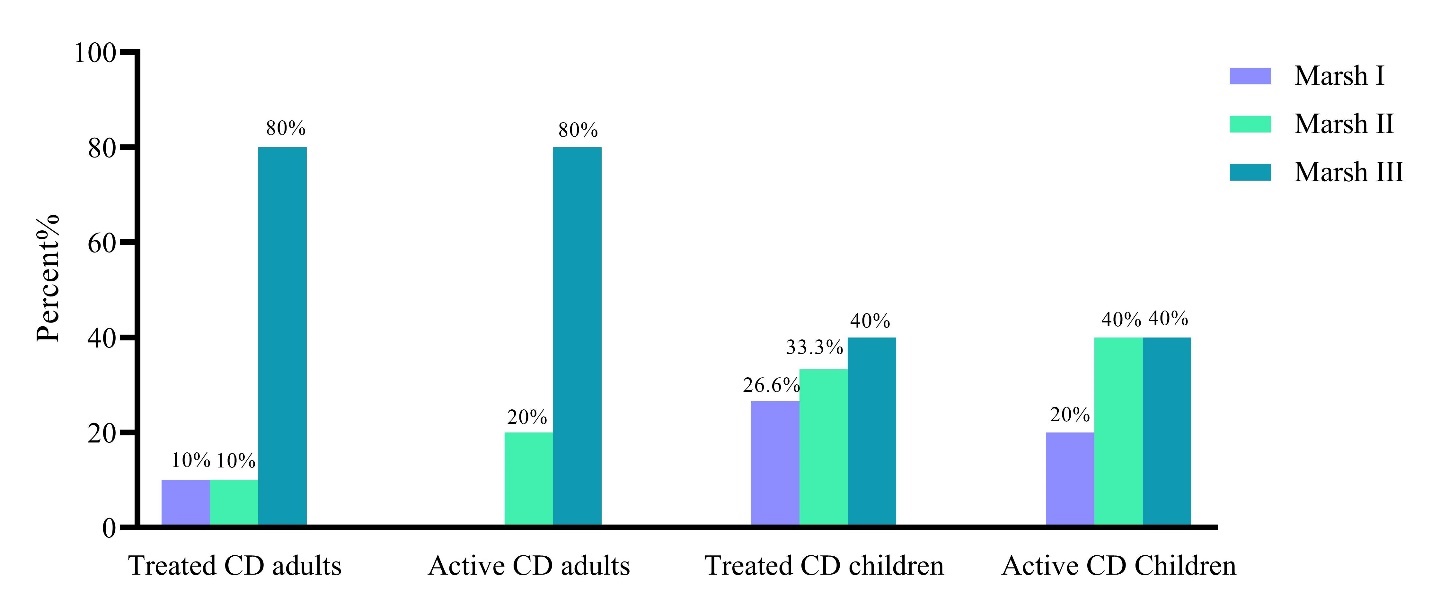 Figure S2. Histological classification of studied patientsReverse primerForward primerGene Symbol5'-AGCACTTCCTCCAGAGGTTTG-3'5'-TACATGCCCAAGAAGGCCAC-3'IL-2 5'-TTCCTGTCGAGCCGTTTCAG-3'5'-CTTTGCTGCCTCCAAGAACAC-3'IL-4 5'- AAGTGGGTGCAGCTGTTCTC -35'- AAGAAGGCATGCACAGCTCA -3'IL-10 5'-AACCTCGCCTCCTTTGTGAC-3'5'-GTGAGGTCTTAGGCTCTGGC-3'IL-12 5'-GCACAACTCCGGTGACATCAA-3'5'-CAATTCCTGGCGATACCTCAG-3'TGFβ 5'-ATGTCGGATGGATGAAACCC-3'5'-CCAGCGTACTCCAAAGATTC-3'B2M